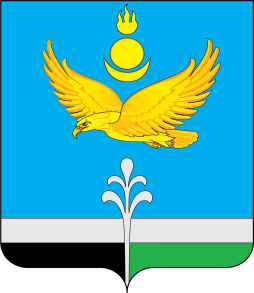 Муниципальное образование «Нукутский район» ДУМА МУНИЦИПАЛЬНОГО ОБРАЗОВАНИЯ«НУКУТСКИЙ  РАЙОН»Седьмой созывРЕШЕНИЕ26 мая 2023 г.                                        №                                                 п. НовонукутскийОтчет о проделанной работезаместителя мэра муниципального образования «Нукутский район» по социальным вопросам за 2022 годЗаслушав и обсудив отчет о проделанной работе заместителя мэра муниципального образования «Нукутский район» по социальным вопросам Хойловой М.П. за 2022 год, руководствуясь ст.ст. 25, 28 Устава муниципального образования «Нукутский район», Дума РЕШИЛА:Утвердить отчет о проделанной работе заместителя мэра муниципального образования «Нукутский район» по социальным вопросам Хойловой М.П. за 2021 год (прилагается).Опубликовать настоящее решение с приложением в печатном издании «Официальный курьер» и разместить на официальном сайте муниципального образования «Нукутский район».Председатель Думы муниципального образования «Нукутский район»                                                                            К.М. БаторовУТВЕРЖДЕНрешением Думы МО «Нукутский район» от 26.05.2023 г. №  Основные итоги деятельности заместителя мэра по социальным вопросам в 2022 годуКлючевые события социальной жизни, реализованные в 2022 году:Период продолжающейся пандемии новой коронавирусной инфекции Сovid19. Завершение прививочной компании. Соблюдение усиления требований (санитарно-эпидемиологических) в деятельности муниципальных учреждений.Создание и системная работа рабочей группы по оказанию содействия по предоставлению социальных услуг семьям граждан, участвующих в СВО (далее Штаб помощи семьям).Подготовительный период и проведение мероприятий, посвященных 50 летию образования Нукутского района.       Пандемия Covid19 официально закончилась решением экспертного совета ВОЗ 5 мая 2023 года.        К сожалению в 2022 году мы работали в условиях продолжающейся пандемии Covid19. До сентября 2022 года продолжалась работа по участию и выполнению решений Оперативного штаба Иркутской области, продолжалась работа оперативного Штаба Нукутского района.        В 2022 году основные требования были направлены на противоэпидемические мероприятия в отношении Covid19. Важным этапом являлась массовая вакцинация – проведение профилактических прививок против новой коронавирусной инфекции отдельным категориям граждан в Иркутской области по эпидемическим показаниям, обязательная вакцинация отдельным категориям граждан.        По итогам 2022 года данная задача была исполнена. В связи с тем, что вакцинация имела особенности – ревакцинация, нет единого числового результата. Но по результатам работы на заседаниях оперативного штаба и рабочих совещаний, можно отметить, что высокий результат исполнения был достигнут в сфере образования до 96%, предприятия промышленности до 100%, в сфере культуры до 82%, МО «Хадахан» (84,8%), МО «Закулей» (85,2%), МО «Нукуты» (88,7%), МО «Новонукутское» (92%) – данные на 01.04.2022 года. Общий показатель исполнения на указанную дату 01.04.2022 год – 70,5%.        На сегодняшний день вакцинация является обязательной для медицинских работников, учителей и лиц, работающих в оздоровительных учреждениях летней кампании.        Конечно по сравнению с 2021 годом, летнюю оздоровительную кампанию 2022 года было проводить легче, сняли закрытое стационарное нахождение работников на территории загородного лагеря и одномоментный заезд детей в учреждение.        В связи с новыми требованиями Управления Роспотребнадзора по Иркутской области в сравнении с 2021 годом произошло сокращение лагерей с дневным пребыванием, но был сохранен показатель количества детей, на территории района была организована работа 9 ЛДП для 1261 ребенка.        Детский лагерь «Березка» отработал в 2 смены по 100 человек. По рекомендации Министерство социального развития в 2024 году район должен организовать работу лагеря в 3 смены. В 2022 году совместно с директором лагеря были проведены рабочие встречи с руководством Областного управления Роспотребнадзора о переносе требования предписания модернизации пищеблока на 2023 год.       В 2022 году реализован очередной этап участия в областной программе «Развитие системы отдыха и оздоровления детей в Иркутской области», на денежные средства, полученные по данной программе на укрепление материально – технической базы, был установлен бытовой модуль на сумму 1873098 рублей.      Временная занятость несовершеннолетних остается востребованной формой занятости детей, состоящих в банке данных семей СОП в Иркутской области. В 2022 году данной формой было охвачено 78 детей в возрасте от 14 до 18 лет, направлено 303100 рублей из средств бюджета МО «Нукутский район».    Весь летний период каждый несовершеннолетний, состоящий на учете, был охвачен различными формами занятости ежемесячно, инспектором по делам семей СОП ведется мониторинг и принимаются при необходимости дополнительные меры.     В 2022 году на учете в ПДН ОП состояло 35 несовершеннолетних и на конец 2022 года 26 несовершеннолетних, состоящих на учете в Банке данных СОП Иркутской области. Хочется отметить эффективность введения должности инспектора по делам семей СОП: в 2022 году было снято с учета в Банке данных СОП 31 несовершеннолетний (из них 26 в связи с улучшением ситуации, 4 с достижением 18 летия, 1 с выбытием в другие районы). В 2021 году снято с учета 22 несовершеннолетних. Данную работу надо продолжать, закреплять достигнутые результаты. усиливать неформальный подход реализации индивидуально – профилактических планов, усиливать воспитательное воздействие учреждений дополнительного образования в профилактике правонарушений и преступлений несовершеннолетних.      На территории Нукутского района действует муниципальная межведомственная группа по противодействию жестокому обращению и насилию в отношении несовершеннолетних.      За 2022 год проведено 6 заседаний ММГ; рассмотрено 3 ситуации с несовершеннолетними:1 случай по факту суицидальных мыслей,2 случая – суицидальные намерения (попытки).      В течение года на заседаниях группы рассмотрено закрытие сопровождения 3-х случаев, по которым ранее выполнялся индивидуальный план работы по сопровождению несовершеннолетних.      На территории района достигнуто эффективное межведомственное взаимодействие при чрезвычайных происшествиях с несовершеннолетними.      В 2022 году председателем КДН и ЗП проведено 27 заседаний комиссий , в рамках деятельности комиссии рассмотрено 517 документов, из них 230 протоколов об административных правонарушениях (на 14% больше чем в 2021 году), 21 отказной материал по совершенным преступлениям, в связи с не достижением возраста привлечения к уголовной и административной ответственности, в связи с отсутствием состава преступления и с малозначительностью материального ущерба – 18, самовольных уходов из семей – 3.      Рассмотрено 62 протокола в отношении родителей по исполнению законов Иркутской области № 7- 03 и № 38 – 03 («Комендантский час»).      По-прежнему комиссия старается допускать минимальное количество «заочного» рассмотрения протоколов (8 протоколов).      И по – прежнему основной причиной детского неблагополучия остается алкоголизация родителей.      В 2022 году 6 законных представителей получили требование КДН и ЗП, в связи с тем, что оказались на грани судебного иска об ограничении в родительских правах – прохождение полугодовой реабилитации от алкогольной зависимости в медицинском реабилитационном центре филиале Иркутской области Психоневрологического диспансера. Результат: 1 прошел лечение и вернулся в семью, 3 – прекратили лечение, 2 – категорически от него отказались.       В декабре 2022 года КДН и ЗП обратились с исковым заявлением в Нукутский районный суд об ограничении в родительских правах двоих родителей в отношении 4 детей (Суд удовлетворил требование КДН и ЗП в марте 2023 года).       Увеличивается количество мероприятий, которые формируют положительный образ и статус семьи и семейных ценностей, наиболее значимые из них: районный праздник 1июня «Дети России», День семьи, любви и верности 8 июля (в 2022 г. место проведения МО «Первомайское») и ежегодное участие в мае в областной выставке «Мир семьи, страна детства», где в экспозиционном павильоне демонстрируются на всю область наилучшие достижения детей и представляются лучшие семьи района.        В декабре 2022 года традиционно была проведена «Елка мэра» с церемонией награждения 100 детей Нукутского района, достигших в 2022 году наивысших достижений на федеральном, областном  и муниципальном уровне во всех сферах деятельности.        Большой потенциал профилактики социального сиротства, семейного неблагополучия видим и развиваемся во взаимодействии с Районным Советом женщин, сегодня в районе это общественная организация, объединяющая женщин, имеющих влиятельный профессиональный и социальный статус. При поддержке областного Совета женщин этой организацией в 2022 году реализованы такие мероприятия, как создание Районного Совета отцов, актив которого уже сейчас имеет серьезное влияние на общественную жизнь района, на муниципальном уровне реализуются  региональные проекты «Близкие люди», «Жить а не быть» (10 семей, воспитывающих неизлечимых детей), проект «Мир, созданный любовью» и с сентября 2022 года реализуется для учащихся Новонукутской СОШ проект «Театр – школа жизни», который в 2023 году имеет высокие победы на региональном уровне.        В 2022 году продолжена работа по реализации муниципальной программы «Социальная поддержка населения» на 2019-2025 годы». Целью муниципальной программы  является повышение эффективности и усиление адресной направленности мер по социальной защите населения и граждан, нуждающихся в социальной поддержке.        Реализовано оказание адресной материальной помощи отдельным категориям граждан.        В 2022 году на это мероприятие было выделено из бюджета муниципального образования «Нукутский район» 190 тыс. рублей (по сравнению с прошлым годом увеличение на 40 тыс. рублей). С заявлениями об оказании адресной помощи обратились 5 человек, все обратившиеся получили адресную помощь:1 участник ВОВ, 3 одиноко проживающих гражданки старше 65-ти лет, оказавшиеся в трудной жизненной ситуации, 1 человек по потере жилого дома в результате пожара.        Выплата подъемного пособия молодым специалистам и вновь прибывшим специалистам, поступившим на работу в ОГБУЗ «Нукутская РБ» - поступило 1 заявление на выплату единовременной денежной выплаты от 1 врача – выплата произведена в размере 100 тыс. рублей.        В 2023 году внесены изменения и расширена категория лиц на получение выплат подъемного пособия молодым специалистам и вновь прибывшим специалистам, поступившим на работу в ОГБУЗ «Нукутская РБ». На получение повышенной выплаты могут заявиться вновь прибывшие врачи – акушеры – гинекологи и хирурги, которые в соответствии с требованиями программы, могут получить выплату 500 тыс. рублей с обязательством работы на территории района в течение  5 лет.       Введено предоставление единовременной денежной выплаты студентам, заключившим договор о целевом обучении в Иркутском педагогическом университете с Администрацией МО «Нукутский район» в  размере 10 тыс. рублей.              В 2022 году продолжилась реализация муниципальной подпрограммы «Молодым семьям – доступное жилье на 2019 – 2023 годы» муниципальной программы «Молодежная политика». Ежегодно мы принимаем участие в конкурсном отборе муниципальных образований Иркутской области, признаемся победителями конкурсного отбора Министерства молодежной политики и получаем субсидию на предоставление молодым семьям социальных выплат.        В 2022 году по подпрограмме «Молодым семьям – доступное жилье» денежные средства получила две семьи, где сумма областного бюджета – 497233,85 рублей; федерального бюджета – 497233,85 рублей; местный бюджет – 204624,00 рублей. Общая сумма социальной выплаты составила 882000,00 рублей (504000,00 рублей 1 семья, 378000,00 рублей 2 семья). Семьи социальную выплату получила в августе 2022 годы, согласно плану – графику, утвержденному министерством молодежной политики Иркутской области и финансовым управлением Администрации МО «Нукутский район», социальная выплата была использована для оплаты цены договора строительного подряда на строительство жилого дома.        В подпрограмме «Молодым семьям – доступное жилье» Администрацией МО «Нукутский район» 3 семьи стоят в очереди на получение социальной выплаты на приобретение жилого помещения или создание объекта индивидуального жилищного строительства в рамках подпрограммы «Молодым семьям – доступное жилье» на 2022 год.        Постановлением Администрации МО «Нукутский район» от 03.06.2022 года № 242 «Об утверждении средней рыночной стоимости» 1 квадратного метра общей площади жилья для муниципальной программы «Молодежная политика» на 2019 – 2024 годы подпрограммы «Молодым семьям – доступное жилье» на 2019 – 2024 годы., где с 1 июня 2022 года стоимость на строительство: 24400 рублей;Покупка – 13200 рублей для МО «Новонукутское»; на территориях иных сельских поселений – 10000 рублей.Специальная военная операция внесла в нашу деятельность широкий спектр дополнительных должностных обязанностей и поручений Правительства Иркутской области.       В 2022 году основной спектр обязанностей относился к поддержке лиц, призванных на военную службу по мобилизации, а также членов семей мобилизованных.       В период мобилизации граждан Нукутского района, с целью их поддержки в 2022 году был проведен оперативный масштабный сбор благотворительных денежных средств в размере 907 750,0 рублей.       Все денежные средства были направлены на поддержку военнослужащих, призванных по мобилизации, в период их нахождения в воинской учебной части, а также при отправке в зону СВО.       Главная обязанность заместителя мэра по социальным вопросам  - это поддержка семей мобилизованных в 2022 году и семей, участников СВО в 2023 году.Категория, подлежащих социальному сопровождению, регламентируется Распоряжением Губернатора Иркутской области от 8 ноября 2022 г. № 338-р «Об утверждении Перечня мер социальной поддержки, предоставляемых на территории Иркутской области гражданам, призванным на военную службу по мобилизации в Вооруженные Силы Российской Федерации, и членам их семей». 6 февраля 2023 года было утверждено Распоряжение Губернатора Иркутской области от 6 февраля 2023 г. №34-р «О внесении изменений в распоряжение Губернатора Иркутской области от 8 февраля 2022 г. № 338-р», в данном распоряжении произошло уточнение понятия «участника специальной военной операции» и расширен перечень мер социальной поддержки.Согласно постановления Администрации МО «Нукутский район» создана рабочая группа от 27 сентября 2022 года № 381 «Об оказании содействия по предоставлению социальных услуг и помощи, в том числе медицинской, психологической, педагогической, юридической, не относящейся к социальным услугам (социальное сопровождение) семьям граждан, проживающих на территории муниципального образования «Нукутский район» и призванных на военную службу по мобилизации», в состав которой вошли руководители государственных и муниципальных структур и учреждений, главы сельских поселений, представитель Думы, общественные организации района.       В рамках подготовки и отправки мобилизованных солдат, каждому из них была оказана благотворительная денежная поддержка, они были обеспечены дополнительными вещами (спальные мешки, резиновые коврики, сухие пайки и т.д.).       Во время нахождения на учебно-тренировочной воинской части поддержка была значительно расширена (мобильная баня, обогреватели, электрогенераторы, медикаменты, тепловые пушки, теплопровизоры, рации и т.д.).       С 13 октября 2022 года совместно с Министерством лесного комплекса Иркутской области проводилась работа по обеспечению семей мобилизованных твердым топливом (древесиной) в виде отвода лесосек для самостоятельной реализации гражданами в объеме 25 куб.м., либо предоставлялась в объеме одного грузового автотранспорта пиленых дров. Были семьи, которые отказались от данной льготы. Данной социальной поддержкой воспользовались 18 семей мобилизованных. Волонтерами «Мы вместе» предоставлена услуга семьям военнослужащих по расколке дров – всего в 2022 году 5 семьям.       С 01.11.2022 года согласно постановлению Администрации МО «Нукутский район» от 19.12.2022 г. № 485 на территории МО «Нукутский район» введена льгота по возмещению родительской платы МБДОУ за присмотр и уход за детьми из семей мобилизованных граждан, осваивающим образовательные программы дошкольного образования в организациях, осуществляющих образовательную деятельность из средств бюджета МО «Нукутский район». В 2022 году всего 5 детей были освобождены от платы и были дети, которые переводились вне очереди в другую, наиболее приближенную к месту жительства дошкольную организацию.Также, далее в начале 2023 года разработан локально нормативный акт Администрации МО «Нукутский район» обеспечивающий бесплатное питание в образовательных организациях реализующих программы общего образования, детям участников СВО. Доля таких детей небольшая, в связи с тем, что широкая категория льготников существовала раннее (1-4 классы, либо по линии социальной защиты).       На территории МО «Нукутский район» предусмотрено бесплатное посещение культурных мероприятий, проводимых муниципальными учреждениями культуры Нукутского района и Иркутской области.       С 2023 года введено внеочередное обслуживание в ОГБУЗ «Нукутская районная больница».       Сведения о семьях военнослужащих, участвующих в зоне СВО, всегда пополняются, с членами семей решается спектр вопросов, выходящих за пределы социальной льготы.       Заседание рабочей группы по помощи семьям военнослужащих проводится по мере обновления информационного поля, связанного с данным направлением работы.        На сегодняшний день происходит рабочее взаимодействие с более 113 семьями.        Несмотря на сложные объективные обстоятельства общественно – политической, социальной жизни в России, для Нукутского района 2022 год был годом проведения важных областных и юбилейных мероприятий. Весь год был ознаменован 50 – летием образования Нукутского района.        10 – 11 июня 2022 года был организован и проведен районный культурно – спортивный праздник «Сур - Харбан», именно этот праздник вызывает наиболее масштабный интерес у жителей района, поэтому его организация и проведение, это особая ответственность администрации МО «Нукутский район». Необходимо отметить, что в 2022 году вместе с наиболее традиционно сильными спортсменами и артистами, сельские поселения стали показывать новые достижения, создание и укрепление материально-технической базы учреждений образования, культуры и спорта дает ощутимые результаты. Среди них можно отметить II – ое место в театрализованных концертных программах КДЦ МО «Нукуты», они же не первый год являются лидерами гиревого спорта, показывая высокий уровень подготовки и на областных мероприятиях. Растет уровень легкой атлетики, тренеры этого вида спорта серьезно относятся, к таким районным соревнованиям как Кубок мэра по легкой атлетике (май 2022 г.) и ежегодно на районном празднике «Дети России» проводят массовые соревнования среди школьников.Не теряют свои лидерские позиции по многим видам спорта спортсмены из МО «Закулей» (III общекомандное место). Стали заметными результаты спортсменов МО «Целинный» по таким видам спорта как футбол и волейбол, их победы и пьедесталы впереди. Безусловные традиционные лидеры МО «Шаратское», МО «Новонукутское».      Такой лидерский подход и настроение всех спортсменов Нукутского района, их ежедневная работа с тренерами, учителями, общественными деятелями дают возможность стабильных результатов по итогам Областного культурно – спортивного праздника «Сур - Харбан». В 2022 году «бронза» в общекомандном национальном областном празднике. Команда КВН «Пятый угол» Нукутского района – I место молодежной лиги КВН областного «Сур – Харбана» - 2022». Диплом I степени в конкурсе театрализованных концертных программ «В семье единой!».       В начале июля 2022 года 19 команд Иркутской области вышли на площадки нашего стадиона для участия в Областных летних сельских играх. Команда Нукутского района сохранила чемпионский титул в своей группе, с этим результатом наша сборная заняла III место в общекомандном зачете, что в Областных сельских играх является нашим многолетним стабильным результатом.       Общий объем финансирования 2022 г. муниципальной программы «Физическая культура и спорт» на 2019-2024 годы на составил 10251,2 тыс. рублей. В рамках реализации данной муниципальной программы на организацию проведения физкультурно-массовых и спортивных мероприятий израсходованы бюджетные ассигнования в сумме 2027,5 тыс. рублей.       2022 год во многих отношениях был знаменательный юбилейный.       100 лет исполнилось нашему знаменитому земляку, Герою Унгинской долины Иннокентию Николаевичу Баторову. На территории района прошел цикл мероприятий, посвященных этому юбилейному событию. Наиболее яркие среди них – это открытие 14 октября в п. Новонукутский мемориальной доски, посвященной И.Н. Баторову. Мероприятия, которые создаются инициативными общественными группами имеют особую патриотическую наполненность.       23 мая 2022 года состоялись мероприятия, посвященные чествованию нашего героя, география мероприятий была обширной: в зрительном зале МФУК «Гэсэр» был представлен, созданный к 100-летию Героя фильм – презентация о биографии Иннокентия Николаевича. Сегодня эта презентация станет основой буклета, который создается П.И. Печерским. Самая торжественная и зрелищная часть праздника прошла на Малой Родине героя в с. Заходы МО «Новоленино». Этот праздник был создан всем районом и являлся данью нашего уважения к подвигу И. Баторова.       Накануне районного праздника во всех образовательных учреждениях района прошли уроки мужества, посвященные 100-летию нашего земляка.       Отделом молодежной политики Администрации МО «Нукутский район» был поддержан проект жителей МО «Нукуты» и специалистов КДЦ «Нукуты» по созданию любительского художественного фильма «Никогда не забуду». Работа, которая является началом истории кинематографии Нукутского района. Автор проекта Татьяна Имегенова, руководитель клубного формирования. Фильм проехал все сельские поселения Нукутского района и большинство районов УОБО. У авторов и оператора проекта есть новые инициативы, они содержательны для социально – культурной жизни района и мы будем их поддерживать.       Все главные события в 2022 году были посвящены 50-летнему юбилею Нукутского района. В связи с юбилейными мероприятиями за весь период 2022 года к наградам различного уровня было представлено около 600 жителей. Были организованы и проведены 6 августа 2022 года торжественные праздничные мероприятия. Знаменательным событием среди них было открытие Аллеи Героев, на которой были увековечены бюсты знаковых личностей Нукутской земли. К мероприятиям были подготовлены следующие юбилейные издания: праздничный календарь на 2022-2023 год с авторскими рисунками детей и стихами А.А. Кобелева, юбилейный альбом главными героями, которого, стали люди района и репринтное переиздание книги П.М. Тушемилов «Абай Гэсэр».       Завершением юбилейных мероприятий было торжественное мероприятие, посвященное 145-летию со дня рождения улигершина П.М. Тушемилова 16 декабря 2022 года.       2023 год будет также ознаменован знаменательными датами: 140 лет Дмитриеву Парамону Дылгировичу, улигершину, 165 лет со дня рождения Хангалову Матвею Николаевичу, фольклористу, педагогу, а это значит у нас будут новые возможности расширить знания земляков об уникальных исторических событиях Нукутского района.Приоритетные задачи 2023 года:Продолжение работы по предоставлению поддержки членам семей лиц, принимающих участие в специальной военной операции.Проведение и организация благотворительных мероприятий по поддержке военнослужащих – участников специальной военной операции.Оказание содействия в создании Государственного Фонда «Защитники Отечества».Развитие Российского движения детей и молодежи «Движение первых».Создание проекта «Подростковое пространство».Заместитель мэра по социальным вопросам                                                                            М.П. Хойлова